图 书 推 荐中文书名：《香料之书》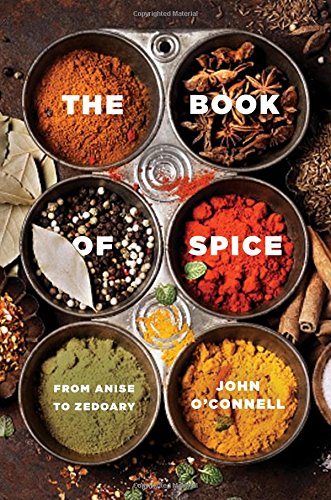 英文书名：THE BOOK OF SPICE: FROM ANISE TO ZEDOARY作    者：John O'Connell出 版 社：Pegasus Books代理公司：ANA/Lauren Li页    数：248页出版时间：2016年7月代理地区：中国大陆、台湾地区审读资料：电子稿类    型：科普版权已授：中文繁体字版已授权2018年中文简体字版授权四川人民出版社，版权已回归中简本出版记录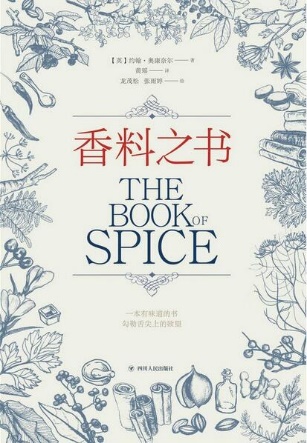 书  名：《香料之书》作  者：（英）约翰·奥康奈尔出版社：北京联合出版公司译  者：朱云出版年：2018年5月页  数：372页定  价：48元装  帧：平装内容简介：集科普性与实用性于一体的通俗香料百科全书《香料之书》揭示了香料那存在于世又不为人知的神奇历史。本书收录了许多厨房常用香料，不仅描述了它们的味道与香气，而且描述了它们的烹饪方法和医用价值。作者简介：约翰·奥康奈尔（John O'Connell）为《Time Out》撰稿多年。现在以写作为生，主要为《泰晤士报》《卫报》《新政治家》等主要报刊写书评。他著有《我就是我2：经历忧郁症》《中年生活指南》《巴斯克维尔体的遗产》等书。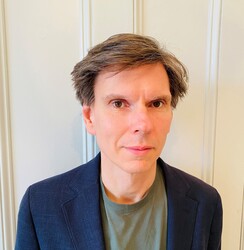 《香料之书》目录前言　/ 001印度藏茴香 Ajowan　/ 001多香果 Allspice　/ 004生杧果粉 Amchur　/ 012白芷 Angelica　/ 015茴芹 Anise　/ 018胭脂树红 Annatto　/ 020阿魏 Asafoetida　/ 025水杨梅 Avens　/ 030黑胡椒 Black Pepper　/ 032蓝胡卢巴 Blue Fenugreek　/ 044菖蒲 Calamus　/ 047葛缕子 Caraway　/ 049小豆蔻 Cardamom　/ 056角豆树 Carob　/ 062桂皮 Cassia　/ 065芹菜籽 Celery Seed　/ 067辣椒 Chilli Pepper　/ 071肉桂 Cinnamon　/ 083丁香 Cloves　/ 094芫荽 Coriander　/ 105荜澄茄 Cubeb　/ 109孜然芹 Cumin　/ 111咖喱叶 Curry Leaf　/ 115莳萝 Dill　/ 118茴香 Fennel　/ 120胡卢巴 Fenugreek　/ 126高良姜 Galangal　/ 131姜 Ginger　/ 137摩洛哥豆蔻 Grains of Paradise　/ 148非洲胡椒 Grains of Selim　/ 154辣根 Horseradish　/ 158杜松 Juniper　/ 160洋甘草 Liquorice　/ 165荜拨 Long Pepper　/ 170肉豆蔻干皮 Mace　/ 172马哈利 Mahlab　/ 174乳香树脂 Mastic　/ 177木乃伊粉 Mummia　/ 181芥末 Mustard　/ 189没药 Myrrh　/ 197黑种草 Nigella　/ 204肉豆蔻 Nutmeg　/ 209鸢尾 Orris　/ 224辣椒粉 Paprika　/ 226粉红胡椒 Pink Peppercorns　/ 229罂粟籽 Poppy Seed　/ 231苦木 Quassia　/ 237藏红花 Saffron　/ 239山椒 Sansho　/ 250芝麻籽 Sesame Seed　/ 252罗盘草 Silphium　/ 259匙叶甘松 Spikenard　/ 267八角茴香 Star Anise　/ 269漆树 Sumac　/ 273四川花椒 Szechuan Pepper　/ 277罗望子 Tamarind　/ 279姜黄 Turmeric　/ 284香草 Vanilla　/ 287苦艾Wormwood　/ 295片姜黄 Zedoary　/ 302混合香料索引　/ 307参考文献　/ 333致 谢　/ 338谢谢您的阅读！请将反馈信息发至：李文浩（Lauren Li）安德鲁·纳伯格联合国际有限公司北京代表处北京市海淀区中关村大街甲59号中国人民大学文化大厦1705室邮编：100872电话：010-82449901传真：010-82504200Email：Lauren@nurnberg.com.cn网址：http://www.nurnberg.com.cn
微博：http://weibo.com/nurnberg豆瓣小站：http://site.douban.com/110577/新浪微博：安德鲁纳伯格公司的微博_微博 (weibo.com)微信订阅号：ANABJ2002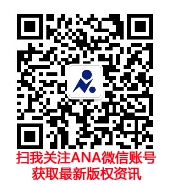 